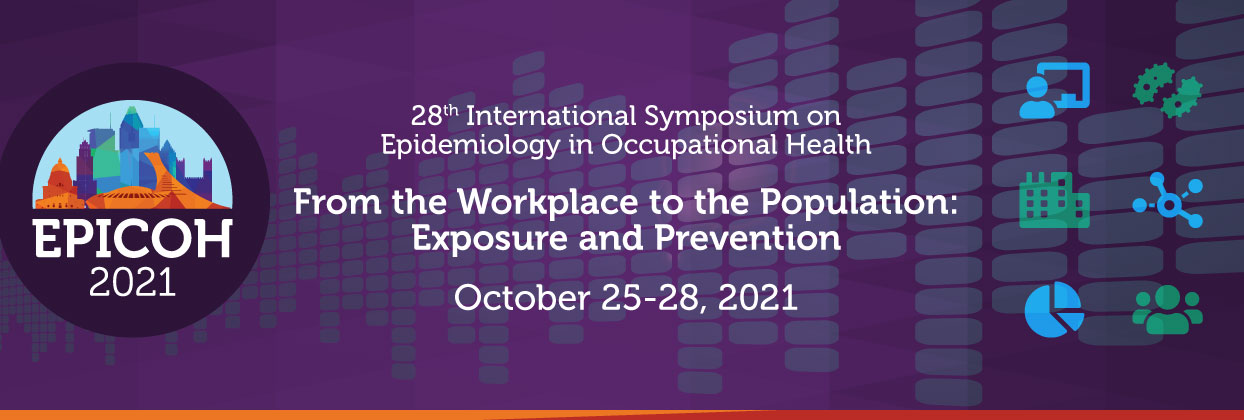 SYMPOSIA APPLICATION INSTRUCTIONS & FORMThe Organizing Committee of EPICOH 2021 invites participants interested in organizing a symposium to submit proposals on topics relevant to the conference theme. We welcome new proposals, as well as resubmissions from the postponed 2020 meeting.  However, all proposals will be evaluated together to ensure coherence, and given the new virtual format for 2021, we anticipate that fewer proposals will be accepted. Length: 90 minutesTypical Structure for SymposiaShort introductory remarks by the symposium organizer(s) / chair (s)A 15- to 20-minute talk by each speakerPanel discussion to concludeApplication Review Process for Submitted SymposiaThe EPICOH 2021 Scientific Committee will review symposia proposals. Successful proposals should demonstrate relevance to the conference theme and diversity among the presenters (e.g., home institutions, good balance between established and new investigators, equitable representation). Important DatesSymposia application forms should be submitted by April 15, 2021Notification of acceptance of symposia will be sent around the end of AprilIndividual authors to submit their accepted symposium proposal as an abstract by May 15, 2021All symposia speakers must register to the conference by August 8, 2021 to confirm their presentationSymposium organizers are asked to submit the following:Symposium titleSymposium organizer(s) information (for each organizer)Name, affiliation, email address, telephone, whether they are the chair or notSymposium abstract (approximately 500 words) comprised of a brief description of the symposium (including background and significance)Symposium presenters’ information (for each participant):NamePrimary affiliation and emailConfirmation of acceptance to speak at the symposium (yes/no)Brief description of the presentation (a few sentences). Formal abstracts will be submitted by individual presenters by May 15, 2021.PLEASE SUBMIT COMPLETED FORMS TO THE ATTENTION OF LAURA BEANE FREEMAN: freemala@mail.nih.govSYMPOSIA APPLICATION FORMDeadline for submission: April 15, 2021SYMPOSIUM TITLESYMPOSIUM ORGANIZERS INFORMATIONSYMPOSIUM ABSTRACT (approximately 500 words)Include a brief description of the symposium including background and significanceSYMPOSIUM PRESENTER INFORMATIONBRIEF DESCRIPTION OF PRESENTATIONSFull NameAffiliationEmailTelephoneIs this person the chair? (Yes or No)#Full NameAffiliationEmailPresenter Accepted(Yes or No)12345#Description12345